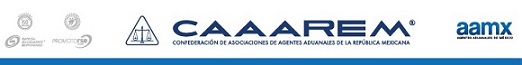 G-0274/2017
México D.F., a 13 de Diciembre de 2017
Acuerdo por el que se dan a conocer los días de suspensión de labores en la Secretaría de Energía.
A TODA LA COMUNIDAD DE COMERCIO EXTERIOR y ADUANAL:

Hacemos de su conocimiento que la Secretaría de Energía publicó en el Diario Oficial de la Federación del 13/12/2017, el Acuerdo citado al rubro, cuya entrada en vigor es el día de su publicación, como a continuación se indica:

Se establece que el periodo de suspensión de labores de las unidades administrativas de las Secretaria de Energía, será el siguiente: Del 21 de diciembre de 2017 al 5 de enero de 2018.
Durante este periodo, se considerarán como días inhábiles para todos los efectos legales y no correrán los plazos establecidos en las disposiciones legales aplicables.

El presente Acuerdo se encuentra integrado en la Base de Datos CAAAREM para su consulta .



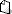 ATENTAMENTE


RUBEN DARIO RODRIGUEZ LARIOS
DIRECTOR GENERAL
RUBRICA